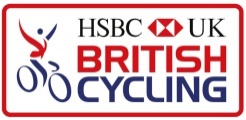 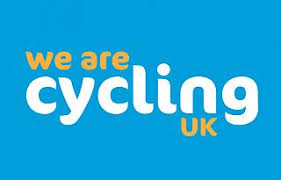 NHRC Risk Assessment Form for Ride Leaders 		ActivityActivityActivityActivityActivityActivityActivity
ActivityType of activity:Ride to Houghton Gardens Type of activity:Ride to Houghton Gardens Type of activity:Ride to Houghton Gardens Type of activity:Ride to Houghton Gardens Type of activity:Ride to Houghton Gardens Type of activity:Ride to Houghton Gardens 
ActivityDate of activity:Date of activity:Date of activity:Date of activity:Date of activity:Date of activity:
ActivityLeading Environment:Public RoadsLeading Environment:Public RoadsStart time:Start time:Estimated finish time:Estimated finish time:
ActivityEstimated no:Varies. Estimated no:Varies. Estimated no:Varies. Estimated no:Varies. Estimated no:Varies. Estimated no:Varies. 
RidersClub ridersAbility: Experienced.Ability: Experienced.Ability: Experienced.Ability: Experienced.Age: Varied
LeadersNames:Names:Names:Names:Names:Telephone:          Tick here to confirm that the leaders are appropriately qualified - British Cycling and/or Cycling UK           Tick here to confirm that the leaders are appropriately qualified - British Cycling and/or Cycling UK           Tick here to confirm that the leaders are appropriately qualified - British Cycling and/or Cycling UK           Tick here to confirm that the leaders are appropriately qualified - British Cycling and/or Cycling UK           Tick here to confirm that the leaders are appropriately qualified - British Cycling and/or Cycling UK           Tick here to confirm that the leaders are appropriately qualified - British Cycling and/or Cycling UK           Tick here to confirm that the leaders are appropriately qualified - British Cycling and/or Cycling UK Risk assessment completed by:Luke BrashierRisk assessment completed by:Luke BrashierRisk assessment completed by:Luke BrashierRisk assessment completed by:Luke BrashierDate: 14/09/19Date: 14/09/19Date: 14/09/19GeneralGeneralGeneralGeneralHazard descriptionPeople at riskControl measuresNotesFall from cycleRiders, leadersRiders wearing suitable and properly adjusted helmets. Route chosen carefully with regard to the group, skill level, gradients and terrain. Group trained to cope with identified hazards.Collision between two or more ridersRidersClear instructions on spacing, particularly when going downhill; encourage communication with others in group, verbally and with hand signals. Traffic accidentRiders, leaders, members of the publicClear instructions on speed, formation, spacing, signals and communication. Group briefed on problems of on-road sections and of dangers presented by others (eg vehicles, pedestrians, animals and other cyclists). Other staff and responsible adults deployed appropriately throughout the group.Road Junctions, (Traffic Lights, Cross Roads, Roundabout, Multi Lane Junctions) Riders, leaders, members of the publicGive group clear instructions on speed, formation road positioning, spacing, signals and communication. Brief group on dangers presented by others e.g. vehicles, pedestrians, animals and other cyclists. Deploy other staff and responsible adults appropriately throughout the group. Narrow Lanes / RoadsRiders, leaders, members of the publicGive group clear instructions on speed, formation road positioning, spacing, signals and communication. Brief group on dangers presented by others e.g. vehicles, pedestrians, animals and other cyclists.Accumulation of mud/debris in the middle of the lanes.Single the group out and proceed with caution when approaching bends.Canal Tow PathsRiders, leaders, members of the publicClear instructions on spacing, formation and positioning; encourage communication with others in group verbally and with hand signals etc. Brief group on dangers presented by others e.g. pedestrians, animals and other cyclists and on how to ride socially responsible. Mechanical breakdownRiders, leadersBikes maintained adequately for intended ride. -check carried out prior to the ride. Leader to carry spares and tools.Medical emergencyRiders, leadersMedical disclosure forms collated and reviewed before the ride. Leader holds current HSE First Aid certificate. Emergency procedures in place. Voluntary staff made aware of emergency procedures.Adverse weather conditionsRiders, leadersCurrent forecast checked, advice given on appropriate gear and clothing, check gear immediately prior to ride.  Have alternative routes in mind, modify/shorten if necessary.Navigational errorRiders, leadersAppropriate staff training in use of map, compass and cycle computer. These items to be carried, if appropriate.Group separation/ missing group member(s)RidersClear instructions to adult helpers/leaders: supervision of both head and tail of group. Leaders to remain in contact regularly. 22 miles – Crossing roundabout on the A272. Can be busy. Riders, leadersStop at entry to roundabout and make sure safe to proceed onto roundabout.24 miles  - Descent into Crawley, sharp left at junction at bottom of descent.Riders, leadersExercise caution and control speed approaching sharp left hand corner and junction. Stop as required for traffic.29 miles – Joining Romsey road (A3057) road at Kings Somborne. Busy road.  Riders, leadersExercise caution on approach to junction. Stop as required for traffic.30 miles – Turning right off of Romsey road (A3057) across oncoming trafficRiders, leadersExercise caution on approach to right hand turn off the A3057. Stop as required for traffic.38 miles – Turning onto then off of the A3057Riders, leadersExercise caution on approach to junction joining  the A3057. Stop as required for traffic.Exercise caution turning right across the traffic off the road.39 miles – Junction by the White Lion Pub joining B3048Riders, leadersExercise caution on approach to junction joining  the B3048. Stop as required for traffic.53.25 miles – Sharp right at bottom of descent turning across trafficRiders, leadersControl speed on descent and exercise caution on approach to sharp right hand turn across traffic.57 miles – Joining and turning off the A339Riders, leadersVery busy road..Stop as required at junction.Exercise caution when turning off the road across the traffic  flow .Comments/ Additional Notes (i.e. summary of medical conditions, route specifics etc)64.9 miles2,426ft ascentAdvise all riders when approaching junctions to check to see if it is safe to cross/join a road, and not to rely on other riders saying safe or clear. It is the individual rider’s responsibility to make sure that it is safe to proceed. 